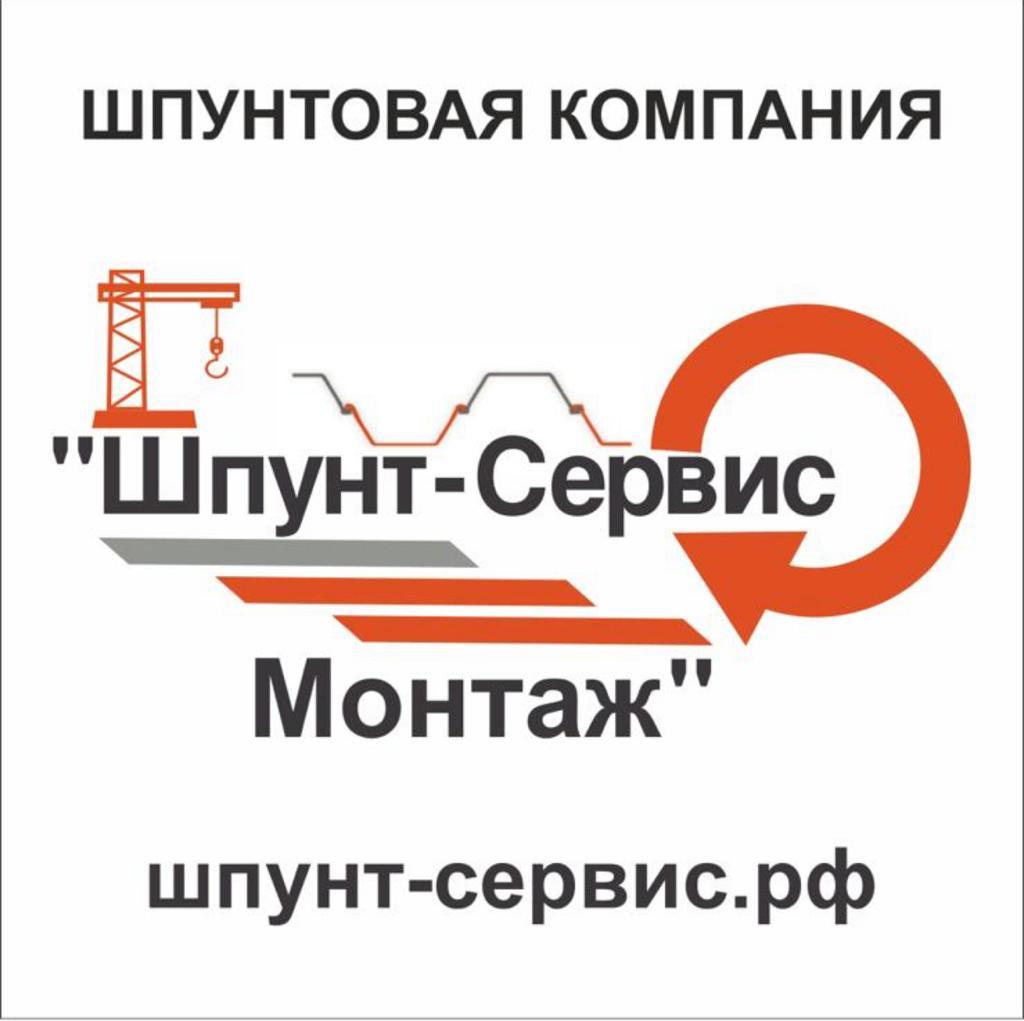 Общество с ограниченной ответственностью «Шпунт-Сервис Монтаж»ИНН:	 5003137122КПП:	 500301001ОГРН: 1195027026457ОКПО: 42673374ОКВЭД 43.99Расчетный счет: 40702810714100025007Банк:	 ПАО АКБ "АВАНГАРД"БИК:	044525201Корр. счет: 30101810000000000201Юридический (почтовый) адрес: 142701, Московская область,  Ленинский городской округ, город Видное, улица Завидная, дом 17, помещение 2, кабинет 1-А.Склад: Московская обл., городской округ Щёлково, д. НазимихаГен. директор: Макаренко Ефим Александрович +7 (926) 863-85-98Юридический отдел: Бояринцев Николай Владимирович +7 (937) 705-75-07Главный бухгалтер: Лынкина Наталья Николаевна +7 967 067-27-55действует на основании Устава.E-mail: shpunt-service@yandex.ruСайт: шпунт-сервис.рф 